Schulanschrift:					Schulname, Straße, PLZ, OrtAnsprechpartner/in der Schule:		     ,      							Name, VornameTelefonnummer						E-MailadresseWir bestätigen, dass wir sämtliche Restbestände aufgebraucht haben bzw. diese für das laufende Schuljahr nicht mehr ausreichen. Hiermit bestellen wir 200 Exemplare (bestehend aus Schulschwimmpässen und dazugehörigen Baderegeln) kostenfrei nach.Datum							Unterschrift der SchulleitungBitte senden Sie das vollständig ausgefüllte Formular per E-Mail an das für Sie zuständige Regionale Landesamt für Schule und Bildung:RLSB Braunschweig: schulsport-bs@rlsb-bs.niedersachsen.de
RLSB Hannover: schulsport-h@rlsb-h.niedersachsen.de
RLSB Lüneburg: schulsport-lg@rlsb-lg.niedersachsen.de

RLSB Osnabrück: schulsport-os@rlsb-os.niedersachsen.de 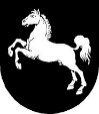                Regionales Landesamt 	                                                                                                                 	 für Schule und Bildung                                     Schulschwimmpass Niedersachsen– Nachbestellung –